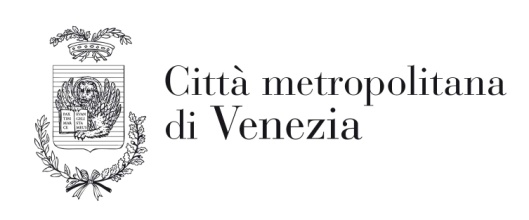 * arrotondare alla seconda cifra decimaleDATA_______________________________                                                                                                                FIRMA DEL LEGALE RAPPRESENTANTE            ________________________________________S.U.A. VE  p/c del Comune di Marcon- Gara a procedura aperta per l’affidamento in concessione del Servizio di Tesoreria Comunale(01.01.2016 - 31.12.2020)SCHEDA OFFERTA ECONOMICA – ALLEGATO CRequisito premiatoPUNTEGGIO MAXnoteREQUISITO OFFERTO(da compilare a cura del concorrente)REQUISITO OFFERTO(da compilare a cura del concorrente)Requisito premiatoPUNTEGGIO MAXnoteIn cifre*In lettere*TASSO DI INTERESSE PASSIVO  SULL’ANTICIPAZIONE DI TESORERIA8spread complessivo su euribor a tre mesi, con divisore 365, calcolato prendendo come riferimento per ciascun trimestre solare il tasso medio del mese precedente il trimestre solare pubblicato dal quotidiano economico “Il Sole 24 ore” (massimo consentito punti +3,50%) espresso in percentuale_______________________________________________TASSO DI INTERESSE ATTIVO SULLE GIACENZE DI CASSA E SU EVENTUALI DEPOSITI PRESSO ILTESORIERE, NONCHE'EVENTUALI CONTI DI SERVIZIODELL'ECONOMO7spread complessivo su Euribor medio a tre mesi, base 365 gg., calcolato prendendo come riferimento, per ciascun trimestre solare, il tasso medio del mese precedente pubblicato dal quotidiano economico “Il Sole 24 ore” espresso in percentuale______________________________________________COMMISSIONE SU TRANSATO PAGAMENTI  MEDIANTE POS -  BANCOMAT – CARTE DI CREDITO4(Commissione percentuale applicata per ogni operazione)________________________________________________COMPENSO ANNUO PER LA CONSERVAZIONE DEI DOCUMENTI INFORMATICI6Nel caso di indicazione di un valore, esso deve essere inferiore all’importo massimo consentito pari ad euro 700,00________________________________________________Commissioni espresse in euro, per bonifici sui c/c intestati a beneficiari su filiali del tesoriere4Indicare il valore________________________________________________Commissioni espresse in euro, per bonifici sui c/c intestati a beneficiari su filiali di altri Istituti4Indicare il valore________________________________________________COMPENSO ANNUO FORFETTARIO PER  SERVIZIO A CARICO DEL COMUNE (escluso imposte)16Deve essere indicato un importo massimo inferiore all'importo massimo consentito di Euro 5.000,00/anno(L'importo NON COMPRENDE i rimborsi delle spese documentate ripetibili (bolli, commissioni ccp, commissioni vaglia, ecc.). L'importo si intende comprensivo anche delle spese tenuta conto e commissioni per la gestione del conto corrente intestato all'economo e dei costi di adeguamento all’ordinativo informatico. L’importo contenuto nell’offerta si intende al netto di IVA)________________________________________________COSTO PER  AMMINISTRAZIONE DEI TITOLI3Indicare il valore________________________________________________TASSO DI COMMISSIONE APPLICATO ALLE POLIZZE FIDEIUSSORIE3Indicare il tasso di commissione percentuale applicata per ogni garanzia (rilasciate su richiesta dell’ente, per la durata di un anno, rinnovabile)________________________________________________CONTRIBUTO ANNUO PER ATTIVITA' ISTITUZIONALI 5Indicare l’importo (non rilevante IVA) da corrispondere entro il 30.09 di ciascun anno di concessione.________________________________________________